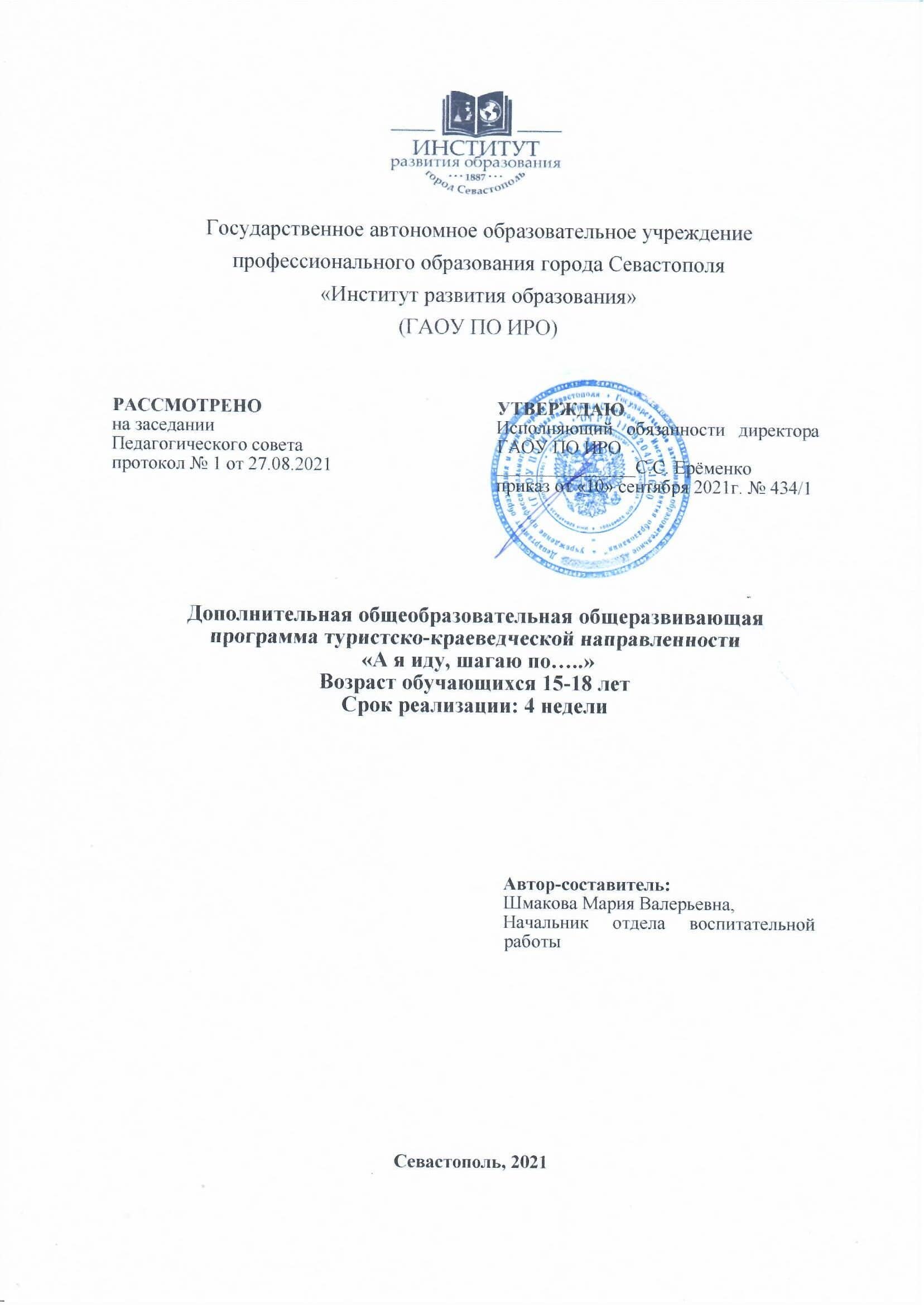 Пояснительная запискаНастоящая краткосрочная дополнительная общеобразовательная общеразвивающая программа «А я иду, шагаю по…» разработана с учетом документов нормативной базы ДООП: Федеральный закон от 29 декабря 2012 года №273-ФЗ «Об образовании в Российской Федерации»; Концепция развития дополнительного образования детей (утверждена распоряжением Правительства Российской Федерации от 4 сентября 2014 г. № 1726-р); Постановление Главного государственного санитарного врача Российской Федерации от 4 июля 2014 г. № 41 г. Москва «Об утверждении СанПиН 2.4.4.3172-14 «Санитарно-эпидемиологические требования к устройству, содержанию и организации режима работы образовательных организаций дополнительного образования детей»; Порядок организации и осуществления образовательной деятельности по дополнительным общеобразовательным программам (утв. Приказом Министерства просвещения Российской Федерации 09 ноября 2018 г. № 196); Приказ № 816 от 23.08.2017 г. Минобрнауки России «Об утверждении Порядка применения организациями, осуществляющими образовательную деятельность, электронного обучения, дистанционных образовательных технологий при реализации образовательных программ». Дополнительная общеобразовательная программа «А я иду, шагаю по…» относится к краткосрочным общеразвивающим программам с использованием дистанционных технологий, имеет туристско-краеведческую направленность, разработана для подростков 15-18 лет. Одним из путей воспитания любви к природе, своему краю является приобщение обучающихся к изучению природы и активная деятельность во внеурочное время, что   играет важную роль в экологическом воспитании подрастающего поколения. Окружающий нас мир разнообразен и прекрасен. Природа совершенна, она таит в себе нескончаемое множество красок. Программа «А я иду, шагаю по…» призвана помочь детям стать ближе к природе, уметь видеть в природе красоту жизни, формировать у обучающихся потребность в общении с ней.   Актуальность программы определяется с одной стороны целями и задачами дополнительного образования, с другой - необходимостью формирования у обучающихся четкого понятия географической, исторической, культурологической характеристики родного края, повышением интереса к своему краю, окружающей географической действительности. Необходимость в развитии интересов, обучающихся к родному краю определена социальным заказом общества. Полные и глубокие знания о родном крае способствуют воспитанию любви к родной земле, уважению к традициям и культуре своего народа. Краеведческие знания служат звеном, способствующим более глубокому усвоению, закреплению тех знаний, которые предусмотрены базовым инвариантным компонентом образования. В значительной мере курс строится на актуализации и систематизации имеющегося у обучающихся практического жизненного опыта взаимодействия в природной и социокультурной среде, способствует развитию информационно-познавательных, практико-созидательных видов компетенций и способствует формированию личности обучающегося как достойного представителя, умелого хранителя, пользователя и созидателя его социокультурных ценностей и традиций. Педагогическая целесообразность программы заключается в ориентировке на требования времени и общества, расширении кругозора обучающихся. Адресат программы: программа предназначена для подростков 15 - 18 лет. Количество обучающихся в группе – 15 человек.Форма проведения занятий – очно, дистанционно. Условия набора учащихся: принимаются все желающие. Режим занятий. Занятия проводятся в групповой форме два раза в неделю, содержат теоретическую и практическую части. Продолжительность занятий составляет 2 часа, с перерывом 15 минут. Цель: воспитание гражданина России, патриота малой родины, знающего и любящего свой край и желающего принять активное участие в его развитии.   Задачи:  обучающие задачи: изучение природы, истории и современную жизнь своего населенного пункта и края. развитие представлений о различных сторонах жизни своего края и населения, показ особенностей его структуры.развивающие задачи: развитие патриотического отношения к своему краю, формирование личностно-ценностного отношения к своему родному краю, пробуждение деятельной любви к родному месту жительства и России в целом; формирование способности и готовности к использованию краеведческих знаний и умений в повседневной жизни; развитие умения думать, умения исследовать, умения общаться, умения взаимодействовать, умения доводить дело до конца. воспитательные задачи: развитие гражданских качеств, патриотического отношения к России и своему краю, формирование личностно-ценностного отношения к своему родному краю, пробуждение деятельной любви к родному месту жительства; укрепление семейных связей; наличие богатых возможностей изучения географии и истории края через практические работы, походы, экскурсии, семейные архивы.Основные принципы содержания программы: принцип наглядности; принцип личностной ориентации; принцип системности и целостности; принцип экологического гуманизма; принцип краеведческий; принцип практической направленности.  Планируемые результатыВ результате усвоения программы, обучающиеся должны знать:  суть понятия «краеведение», методы краеведческих исследований;  значение топонимов города, населенных пунктов; основные формы рельефа, полезные ископаемые, особенности климата, внутренних вод, почвенно-растительного покрова родного края; интересные природные объекты; историко-культурные достопримечательности; историю и традиции Института; природные и антропогенные причины возникновения геоэкологических проблем: меры по сохранению природы и защите людей от стихийных природных и техногенных явлений, необходимость бережного отношения к природному, историческому и культурному наследию, сохранению исторической и природной памяти.  Учащиеся должны уметь: использовать приобретенные знания и умения в практической деятельности и повседневной жизни для;оформить результаты исследований. Учебный планСодержание программы Вводное занятие -2 часа Окрестности Севастополя. Севастополь на карте Крыма – 2 часа.Природа Севастополя. Интересные и редкие растения и животные.Древняя история Севастополя – 2 часа.Древний Херсонес. Образ жизни, занятия херсонеситов. Херсонес средневековый. Кирилл и Мефодий. Принятие христианства князем Владимиром.Рождение Севастополя и Черноморского Флота – 2 часа.Выдающиеся личности, инициаторы основания Севастополя (Екатерина II, А.В. Суворов, Д.Н. Сенявин, Томас Маккензи и т.д.). Первые шаги. Севастополь при Ушакове, Грейге. Подвиг брига «Меркурий». «Лазаревская эпоха».Севастополь в ВОВ – 2 часа.Начало войны. Первые жертвы на улице Подгорной. Вторая оборона. Герои обороны Севастополя. Севастопольские дети. 35-ая береговая батарея. Освобождение Севастополя весной 1944 г.Возрожденный Севастополь – 2 часа.Невиданные темпы восстановления Севастополя. Вечный огонь памяти. Пост № 1. Севастополь – город-герой. Символы Севастополя.Современный Севастополь – 2 часа.Севастополь – современная столица Черноморского Флота. Севастопольские моряки. Музеи, театры Севастополя. Национальный заповедник Херсонес Таврический.Итоговое занятие «Город будущего» - 2 часа.Твои представления о будущем Севастополя.Методические материалыОбразовательный процесс предполагает применение интерактивных методов обучения и различных педагогических технологий: личностноориентированного обучения, дифференцированного обучения. Программа может реализовываться с применением дистанционных образовательных технологии (ДОТ) при опосредованном (на расстоянии) взаимодействии обучающихся и педагога. Использование ДОТ дает возможность освоения программы непосредственно по месту пребывания (нахождения) обучающегося. Обучение с применением ДОТ подразумевает интерактивное взаимодействие обучающихся и педагога в процессе обучения, а также предоставление для обучающихся возможности контролируемой работы по освоению изучаемого материала. Процесс обучения выстраивается на основе традиционных дидактических принципов (наглядности, непрерывности, целостности, вариативности, психологической комфортности). 4 Условия реализации программыВажную роль при создании благоприятной образовательной среды имеет информационное, дидактическое, материально-техническое обеспечение программы. Информационное и дидактическое обеспечение видеопрезентации по разделам программы, видеоматериал и др.; компьютер с выходом в INTERNET, доступ к справочно-поисковым системам. Материально-техническое обеспечение К занятиям обучающимся нужно иметь доступ к персональному компьютеру с выходом в INTERNET, e-mail. Список литературыО. Н. Шаповалова, «Крым. Памятники славы». Симферополь. – Таврия – 1980 Л. А. Багрова, В.А. Боков, Н.В. Багров «География Крыма» К – Лыбидь.- 2001 Фотоальбом «Крым. Архитектура. Памятники.» К – 1991 В. Супрычев «Крымские самоцветы». Симферополь - Таврия. – 1973 Фотоальбом «Крым». К.- Мистецтво-1984 П. Д. Подгородецкий «Крым: природа». Симферополь - Таврия. – 1988 В. Сухоруков «Знаете ли вы Крым?» Симферополь - Таврия. – 1983             И. И. Рубцов «Растительный мир Крыма». Симферополь - Таврия. – 1978 Е. Криштоф «Сто рассказов о Крыме». Симферополь - Таврия. – 1985 № п/пНаименование раздела, темыКоличество часовКоличество часовКоличество часовФормы контроля№ п/пНаименование раздела, темывсеготеорияпрактика1Введение. С чего начинается Родина220коллективная рефлексия 2Окрестности Севастополя. Севастополь на карте Крыма220коллективная рефлексия 3Древняя история Севастополя220коллективная рефлексия  4Рождение Севастополя и Черноморского Флота.220коллективная рефлексия  5Севастополь в ВОВ220коллективная рефлексия,6Возрожденный Севастополь220коллективная рефлексия,7Современный Севастополь220коллективная рефлексия,8Итоговое занятие «Город будущего»220коллективная рефлексия, презентация Итого 16160